Heinäkuu 2021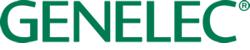 ***JULKAISUVAPAA HETI***LehdistötiedoteGenelec etsii ”luovaa ajattelua ja yrittäjähenkeä” uuteen     G Innovation Lab:iinGenelec, johtava äänitarkkailukaiuttimien valmistaja, perustaa uuden G Innovation Lab:in Kuopion Savilahteen. Tavoitteena on vaalia luovuutta ja yrittäjähenkeä sekä houkutella huippuluokan ammattilaisia ​​alueelle. Prosessi alkaa elokuussa Discovery Event Pitch Challenge -tapahtumalla, jossa Genelec pyrkii rekrytoimaan ”startup-henkisen” tiimin kehittämään innovatiivista ajattelua, sillä se on auttanut innoittamaan yrityksen teknisiä läpimurtoja viimeisen neljän vuosikymmenen aikana.Vuodesta 1978 lähtien Genelec on yhdistänyt asiakkaidensa syvällisen tuntemuksen vertaansa vailla olevaan tutkimus- ja kehitystyöhön. Se on johtanut teknisiin läpimurtoihin, jotka ovat asettaneet suorituskykytason audioalan ammattilaisille kaikkialla maailmassa. Genelecillä ymmärretään myös, että valtavat muutokset äänisisällön tuottamisessa ja jakelussa sekä koneoppimisen, tekoälyn ja palvelupohjaisten liiketoimintamallien kehitys merkitsevät sitä, että uudet ja luovat ajattelutavat ovat tulevaisuudessa välttämättömiä.Elokuussa Kuopion KPY Novapolis Microkadulla avattava G Innovation Lab on tarkoitettu lahjakkaille henkilöille, jotka täydentävät toistensa taitoja ja joilla on syvä kiinnostus audioalaa kohtaan. Työt alkavat jo tämän syksyn aikana. Labin sijainti on suunniteltu helpottamaan entistä tiiviimpää yhteistyötä alueen korkeakoulujen ja muiden oppilaitosten kanssa, mitä Genelec on pitkään arvostanut ja vaalinut.G Innovation Labin rekrytointiprosessin käynnistämiseksi järjestetään Discovery Event Pitch Challenge 23. ja 24. elokuuta. Se on hybridi-tapahtuma, joka toteutetaan yhdessä Savilahden osaajapooli Pondin kanssa. Tapahtumassa työnhakijoille ja yrittäjille annetaan mahdollisuus esitellä ideoitaan Genelecin henkilöstölle. Tämä tarjoaa ehdokkaille täydellisen mahdollisuuden oppia lisää Genelecistä ja näyttää paneelille, miten he ja heidän ideansa voivat vahvistaa yrityksen liiketoimintaa ja audioalaa yleensä.Genelecin toimitusjohtaja Siamäk Naghian sanoo:"Jatkuva muutos yhteiskunnassa, tekniikassa, teollisuudessa ja audioalalla on perusteellista ja erittäin jännittävää. Omaa menestystämme yrityksessä ovat aina ruokkineet ihmiset, jotka ovat onnistuneet ylittämään mielikuvituksensa rajat, ja mielestämme G Innovation Lab on välttämätön väline piilevän luovan potentiaalin löytämiseksi omalta alueeltamme sekä uusien kykyjen houkuttelemiseksi tänne. "Ilmoittautumiset Discovery Event Pitch Challengeen avautuvat 5. heinäkuuta. Lisätietoja tapahtumasta on osoitteessa www.pondi.fi/fi/discovery-event***LOPPU***Tietoja Genelecistä:Siitä lähtien kun Genelec perustettiin vuonna 1978, ammattilaiskäyttöön suunnitellut kaiuttimet ovat olleet sen liiketoiminnan ydin. Vahvan tutkimus- ja kehitystyöhön sitoutumisen ansiosta se on voinut tuoda alalle uutuuksia ja vakiinnuttaa johtoasemaansa aktiivisten tarkkailukaiuttimien alalla. Yli neljäkymmentä vuotta myöhemmin Genelec-kaiutintuotteet pysyvät alkuperäisen suunnittelufilosofian mukaisina ja tarjoavat luotettavaa, neutraalia äänentoistoa koosta riippumatta sekä kykyä sopeutua kuunteluympäristön akustisiin olosuhteisiin. Genelec-asiakkaat saavat alan parasta ja kattavinta tukea sekä akustiikkaneuvontaa, kalibrointipalveluita ja teknistä huoltoa tuotteen koko elinkaaren ajan. Genelec-tuotteen ostaminen on kannattava ja pitkäikäinen sijoitus erinomaiseen ja luotettavaan äänentoistoon.Lehdistötiedotteet: Howard Jones, Genelec Oy Tel: +44 (0)7825 –570085 email: howard.jones@genelec.com 